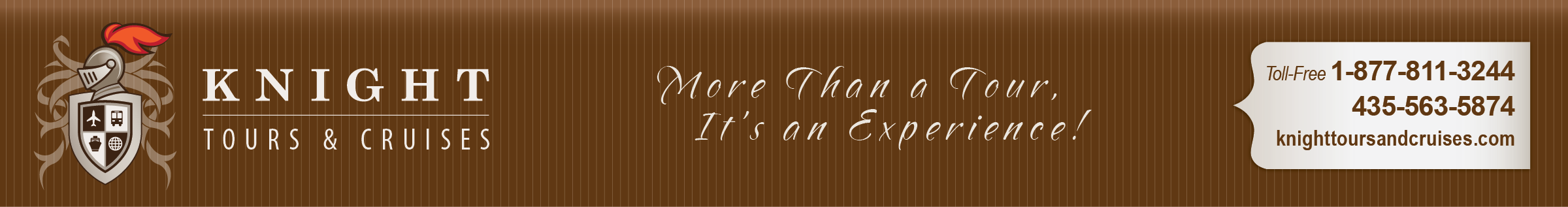         Alaska  Cruise 	                                               Sailing onboard the beautiful Emerald Princess                 						     August 25 – September 2, 2018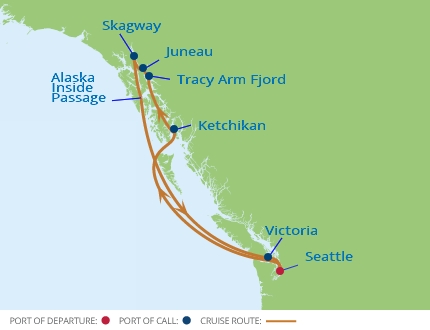 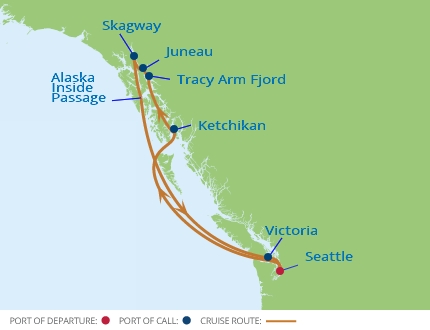        Alaska is waiting for you!							              From the crackle of a towering glacier calving, 							           to a spouting whale and Gold Rush-era towns                                                                                                                                  like Skagway and Ketchikan, you can						                    experience the best of Alaska on your thrilling							           Inside-Passage Cruise with Princess Cruises.Rates beginning at $1699.00 which includes airfare from Salt Lake City.  Also included:  one night hotel accommodations in Seattle, a Seattle sightseeing tour, and transfers to and from the ship. 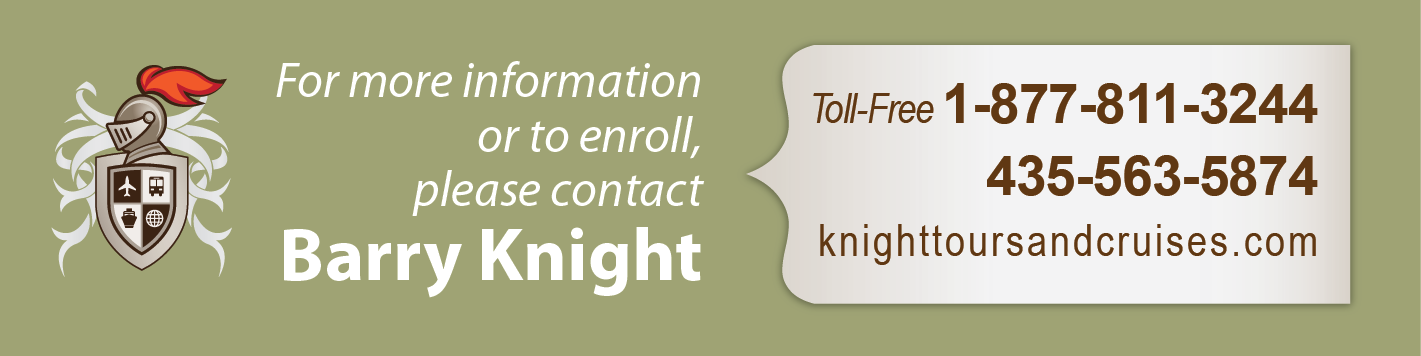 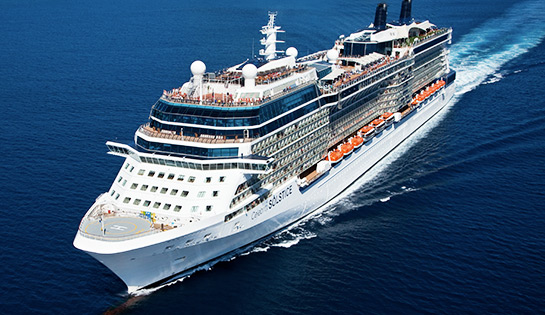 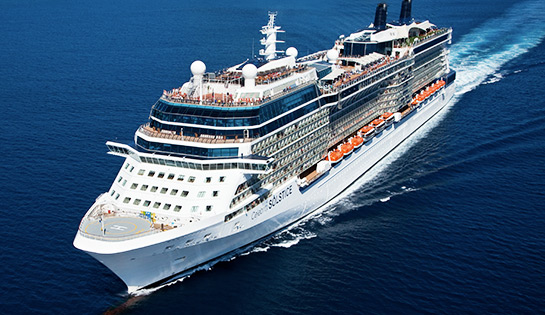 For these special group rates you must make your reservation with Knight Tours & Cruises.  Space is on a first come – first served basis.  The cabins with the best location are the first to sell out.  A valid passport is required for this cruise.Registration Information:  Please fill out the enclosed reservation form and return it as soon as possible (with the required deposit of $400.00 per person) to secure your space on this cruise.   Reservations cannot be accepted without payment.  Deposits may be made by credit card or check.  If paying by check please make your checks payable to:   KNIGHT TOURS & CRUISES, LLC.  No credit cards will be accepted for the final payment.Final payment is due on or before April 17, 2017.  Please keep notify us of any address changes.Cancellation Policy:   For cancellations prior to January 15, 2018 will be refunded in full less a $20 administrative fee per person.  Cancellations between January 16, 2018 and April 17, 2018 will result in loss of paid deposit.  No refunds for cancellations after April 17, 2018 or for no shows.  The purchase of optional travel insurance is strongly recommended.  Some of the benefits of travel insurance include: Refund of money lost for trip cancellation caused by medical or family emergencies, medical expense benefits in case of injury or sickness while you travel, and more.  Please inquire for more details and about affordable rates.  Travel insurance may be purchased at an optional per person rate of $135 to $166 based upon cost of your cruise package.Terms & Conditions:   Knight Tours & Cruises, LLC (Agent) is acting as an agent for suppliers of air and ground transportation, hotel accommodations, meals, tours, cruises, etc. in selling travel-related services, or in accepting reservations or bookings for services that are not directly supplied by Agent.  Agent attempts to represent only those suppliers of travel that have shown an acceptable level of stability, dependability and responsiveness to problems and complaints.   As such, Agent shall not be liable for injury, damage, accident, loss, delay or irregularity which may be occasioned either by reasons of defect in any vehicle or mode of transportation, through the acts, defaults, financial difficulty or bankruptcy or omissions of the Supplier or person engaged in carrying out the arrangements of the trip or otherwise in connection therewith. Agent is not liable for delays and/or cancellations or services and resultant expenses or loss caused by acts of God, sickness, weather, strikes, war, quarantine, terrorism, social or labor unrest, labor laws, mechanical or construction difficulties, abnormal conditions or other situations, actions, omissions or conditions outside Agent’s control.  Agent is not liable for loss of or damage to baggage or personal possessions.  Agent reserves the right to alter or cancel the itinerary or substitute services as conditions require or for the safety of Passenger.  You must report any disability requiring special attention at the time the reservation is made.  The purchase of this tour is the purchase of a complete package, therefore, no refunds will be made for individual components or activities not use or participated in._ _ _  _ _ _ _ _ _ _cut here _ _ _ _ _ _ _  _ _ _ _ _ _ _ _ _ _ _ _ _ _ _ _ cut here _ _ _ _ _ _ _ _ _ _ _Reservation FormPrincess Cruise Lines     Alaska Inside Passage Cruise    August 25 – Sept. 2, 2018      Name:______________________________     Birth date:__________ Male/Female     U.S. Citizen ___	(name must appear exactly  as indicated on your passport)			Name:______________________________    Birth date:__________ Male/Female     U.S. Citizen____	(name must appear exactly as indicated on your passport)Address:____________________________City:_____________State:_____Zip:_____Phone:_____________________________Cell phone:____________________________________Email address:_______________________Special Requests:_____________________    Type of cabin: (circle one)      Inside Cabin    ~    Ocean View    ~    Balcony StateroomCredit card #______________________________Expire ____/____   CVS Code _____Signature____________________________________________ Date ______________Do you want to purchase travel insurance?       YES            NO            By submitting this reservation form, I indicate that I am aware of the terms & conditions, cancellation penalties, and need ofa current passport for this cruise.